ПРАВИТЕЛЬСТВО КАБАРДИНО-БАЛКАРСКОЙ РЕСПУБЛИКИРАСПОРЯЖЕНИЕот 8 апреля 2024 г. N 202-рп1. Одобрить прилагаемый проект соглашения между Правительством Кабардино-Балкарской Республики и Ассоциацией волонтерских центров о развитии добровольчества (волонтерства) в Кабардино-Балкарской Республике.2. Предложить Главе Кабардино-Балкарской Республики подписать указанное Соглашение.Председатель ПравительстваКабардино-Балкарской РеспубликиА.МУСУКОВПроектСОГЛАШЕНИЕМЕЖДУ ПРАВИТЕЛЬСТВОМ КАБАРДИНО-БАЛКАРСКОЙ РЕСПУБЛИКИИ АССОЦИАЦИЕЙ ВОЛОНТЕРСКИХ ЦЕНТРОВ О РАЗВИТИИДОБРОВОЛЬЧЕСТВА (ВОЛОНТЕРСТВА)В КАБАРДИНО-БАЛКАРСКОЙ РЕСПУБЛИКЕПравительство Кабардино-Балкарской Республики, именуемое в дальнейшем "Правительство", в лице Главы Кабардино-Балкарской Республики Кокова Казбека Валерьевича, действующего на основании Конституции Кабардино-Балкарской Республики, с одной стороны, и Ассоциация волонтерских центров, именуемая в дальнейшем "АВЦ", в лице председателя Совета Ассоциации Метелева Артема Павловича, действующего на основании Устава, с другой стороны, заключили настоящее Соглашение (далее - Соглашение) о нижеследующем.1. Общие положения1.1. Настоящее Соглашение заключено в целях определения направлений и форм взаимодействия Сторон относительно предмета настоящего Соглашения, осуществления совместных действий, направленных на создание эффективной инфраструктуры поддержки добровольчества, гражданских инициатив и благотворительности в Кабардино-Балкарской Республике, а также системы ее постоянного сопровождения.1.2. Под ресурсным центром добровольчества в настоящем Соглашении понимается организация, осуществляющая комплекс организационных, консультационных, методических услуг организациям и гражданам в сфере добровольческой деятельности в соответствии с целями и задачами социально-экономического развития Российской Федерации, определенными Указом Президента Российской Федерации от 21 июля 2020 г. N 474 "О национальных целях развития Российской Федерации на период до 2030 года".1.3. Основные термины и понятия, используемые в Соглашении, применяются в том же значении, что и в законодательстве Российской Федерации, в том числе в Федеральном законе от 11 августа 1995 г. N 135-ФЗ "О благотворительной деятельности и добровольчестве (волонтерстве)".2. Предмет настоящего Соглашения1.4. Предметом настоящего Соглашения являются взаимоотношения Сторон, направленные на установление сотрудничества и взаимодействия по развитию добровольчества (волонтерства), гражданских инициатив и благотворительности в Кабардино-Балкарской Республике, а именно:1.4.1. Проведение исследований, мониторингов, разработка аналитических материалов с целью выявления проблем и потребностей в сфере развития добровольчества (волонтерства), в том числе в поддержке гражданских инициатив и благотворительности.1.4.2. Повышение уровня компетенций участников добровольческого (волонтерского) движения, социально ориентированных некоммерческих организаций, субъектов благотворительности, в том числе сотрудников органов государственной власти и государственных учреждений, некоммерческих и коммерческих организаций.1.4.3. Организация взаимодействия между добровольцами (волонтерами), организациями, представителями органов исполнительной власти Кабардино-Балкарской Республики, органов местного самоуправления муниципальных образований, некоммерческими организациями, средствами массовой информации, коммерческими организациями.1.4.4. Предоставление в порядке, предусмотренном законодательством Российской Федерации и дополнительными соглашениями (договорами) Сторон, поддержки добровольческим (волонтерским) объединениям, добровольческим проектам, в том числе субъектам, не имеющим статуса юридического лица, на конкурсной основе.1.4.5. Предоставление информационной поддержки деятельности добровольческих (волонтерских) организаций и их проектов.1.4.6. Популяризация добровольческого (волонтерского) движения, создание механизмов по вовлечению граждан в добровольческую (волонтерскую) деятельность.1.4.7. Представление интересов добровольческих (волонтерских) организаций и добровольцев (волонтеров) в общественных советах, комиссиях, органах государственной власти и иных структурах.1.4.8. Внедрение и реализация в Кабардино-Балкарской Республике федеральных проектов и программ в сфере добровольчества (волонтерства), гражданских инициатив и благотворительности.1.5. Взаимодействие Сторон по направлениям, не указанным в тексте настоящего Соглашения, но по сути вытекающим из настоящего Соглашения, осуществляется в соответствии с законодательством Российской Федерации.1.6. В случае возникновения в процессе реализации настоящего Соглашения между Сторонами необходимости в выполнении конкретных задачи и (или) мероприятий Стороны могут взаимодействовать на основании отдельных договоров и соглашений, определяющих мероприятия, сроки, и иные условия, необходимые для достижения поставленных целей.1.7. Стороны совместно ежегодно вправе разрабатывать программу (план) мероприятий, которая в случае ее согласования будет являться неотъемлемым приложением к настоящему Соглашению.1.8. Стороны настоящим Соглашением договорились воздержаться от действий, которые могут привести к нанесению ущерба, вреда деловой репутации и (или) ущемлению интересов другой Стороны.1.9. Стороны не имеют права передавать третьим лицам свои права и/или обязанности по настоящему Соглашению без письменного согласования с другой Стороной.3. Функции и формы взаимодействия1.10. В целях реализации настоящего Соглашения Сторонами выполняются следующие функции:1.10.1. АВЦ:1.10.1.1. Обеспечивает обучение добровольцев (волонтеров), руководителей и специалистов добровольческих (волонтерских) организаций, сотрудников региональных органов исполнительной власти Кабардино-Балкарской Республики, реализующих государственную молодежную политику в сфере добровольчества (волонтерства), и подведомственных учреждений путем проведения образовательных мероприятий школы "Добро.Университет" и через единую образовательную среду школы "Добро.Университет" (онлайн-курсы).1.10.1.2. Проводит очные и заочные образовательные мероприятия, консультирует по вопросам внедрения лучших практик, передает для использования материалы о стандартах оказания услуг региональным ресурсным центром добровольчества, об организаторе волонтерства, событийном волонтерстве и иные материалы методического, образовательного и презентационного характера.1.10.1.3. Обеспечивает внедрение и распространяет информацию о программах в сфере развития добровольчества (волонтерства) и благотворительности через ресурсный центр добровольчества ("Волонтеры культуры", "Молоды душой", Международная премия #МЫВМЕСТЕ, ЕИС "DOBRO.RU и ее сервисы, Программа мобильности волонтеров, а также иные специальные проекты и программы).1.10.1.4. Способствует внедрению мер нематериального поощрения добровольцев (волонтеров) с использованием данных электронной книжки волонтера в единой информационной системе "DOBRO.RU" (далее - ЕИС "DOBRO.RU).1.10.1.5. Координирует внедрение ЕИС "DOBRO.RU в Кабардино-Балкарской Республике.1.10.1.6. Координирует работу по поддержке проектов-участников Международной премии #МыВместе в Кабардино-Балкарской Республике.1.10.1.7. Осуществляет координацию и содействие в работе ресурсного центра добровольчества и организаций - членов АВЦ в Кабардино-Балкарской Республике: оказывает поддержку при взаимодействии с региональными и федеральными органами исполнительной власти, помощь в привлечении партнеров, содействует выпуску брендированной продукции, оказывает информационное сопровождение деятельности в рамках работы АВЦ.1.10.1.8. Осуществляет создание методической и аналитической базы: проводит анализ деятельности ресурсного центра добровольчества и выявляет эффективные практики, проводит анализ проблемных зон в работе ресурсного центра добровольчества, составляет рекомендации по преодолению проблем в работе ресурсного центра добровольчества, создает и своевременно обновляет типовые документы и методические рекомендации по созданию ресурсного центра добровольчества, осуществляет мониторинг деятельности ресурсного центра добровольчества.1.10.1.9. Проводит в Кабардино-Балкарской Республике международные, всероссийские, окружные и межрегиональные акции, мероприятия, форумы и т.д.1.10.2. Правительство (со стороны Правительства реализация Соглашения осуществляется Министерством по делам молодежи Кабардино-Балкарской Республики в порядке и формах, предусмотренных законодательством Российской Федерации):1.10.2.1. Оказывает административную, организационную, информационную и иные виды поддержки автономной некоммерческой организации "Ресурсный центр развития волонтерства (добровольчества) Кабардино-Балкарской Республики" (далее - Ресурсный центр добровольчества) в соответствии с действующим законодательством Российской Федерации.1.10.2.2. Оказывает содействие в формировании представительств Ресурсного центра добровольчества в муниципальных образованиях Кабардино-Балкарской Республики.1.10.2.3. Оказывает содействие в предоставлении Ресурсному центру добровольчества помещения на льготной или безвозмездной основе в соответствии с моделью регионального ресурсного центра добровольчества.1.10.2.4. Создает условия для всестороннего развития добровольчества (волонтерства), гражданских инициатив и благотворительности в Кабардино-Балкарской Республике и реализации совместных с АВЦ и Ресурсным центром добровольчества проектов и программ.1.10.2.5. Оказывает содействие в реализации и популяризации (проведении информационной кампании) в Кабардино-Балкарской Республике программ и проектов АВЦ и партнерских организаций ("Волонтеры культуры", "Молоды душой", "Ресурсные центры", Международная премия #МыВместе, ЕИС "DOBRO.RU" и ее сервисы, Программа мобильности волонтеров, а также иных специальных проектов и программ).1.10.2.6. Оказывает содействие в проведении мероприятий, направленных на популяризацию добровольческой (волонтерской) деятельности, гражданских инициатив и благотворительности.1.10.2.7. Оказывает содействие в регистрации проектов и мероприятий, направленных на привлечение волонтеров со стороны представителей исполнительных органов государственной власти Кабардино-Балкарской Республики и подведомственных им учреждений в ЕИС "DOBRO.RU".1.10.2.8. Обеспечивает обучение руководителей и специалистов добровольческих (волонтерских) организаций, сотрудников исполнительных органов государственной власти Кабардино-Балкарской Республики, реализующих государственную молодежную политику в сфере добровольчества (волонтерства), и подведомственных учреждений путем проведения в Кабардино-Балкарской Республике образовательных мероприятий школы "Добро.Университет" и через единую образовательную среду школы "Добро.Университет" (онлайн-курсы).1.10.2.9. Разрабатывает и внедряет меры нематериального поощрения и поддержки добровольцев (волонтеров) с использованием данных электронной книжки волонтера на ЕИС "DOBRO.RU".1.10.2.10. Оказывает содействие во внедрении методик "service learning" в образовательных организациях, находящихся в Кабардино-Балкарской Республике.1.10.2.11. Оказывает всестороннюю поддержку региональным представителям портала ЕИС "DOBRO.RU".1.10.2.12. Содействует в работе клуба "МыВместе", а также оказывает поддержку полуфиналистам, финалистам и победителям Международной премии #МыВместе.1.10.2.13. Содействует в открытии Добро.Центров в Кабардино-Балкарской Республике, в том числе оказывает организационную, методическую и иные виды поддержки.4. Форс-мажор1.11. При возникновении обстоятельств непреодолимой силы Стороны освобождаются от выполнения условий настоящего Соглашения.О наступлении форс-мажорных обстоятельств каждая Сторона уведомляет другую Сторону в течение 30 (тридцати) календарных дней со дня наступления указанных обстоятельств.1.12. Если невозможность выполнения условий настоящего Соглашения будет продолжаться свыше трех месяцев, Стороны проводят трехсторонние консультации и переговоры о принятии необходимых мер для дальнейшего осуществления сотрудничества по настоящему Соглашению.5. Заключительные положения1.13. Настоящее Соглашение вступает в силу со дня его подписания Сторонами и действует до 31 декабря 2024 г.1.14. В случае реорганизации, ликвидации или передачи полномочий одной из Сторон иным органам и организациям права и обязанности Сторон по настоящему Соглашению переходят соответственно к законным правопреемникам Сторон.1.15. В случае если по истечении срока действия Соглашения ни одна из Сторон не выступила с предложением о его расторжении, Соглашение считается пролонгированным на следующий календарный год.1.16. Настоящее Соглашение может быть расторгнуто досрочно по основаниям и в порядке, предусмотренными настоящим Соглашением и законодательством Российской Федерации.1.17. Все изменения и дополнения к настоящему Соглашению оформляются дополнительными соглашениями, которые вступают в силу с даты их подписания и являются неотъемлемыми частями Соглашения.1.18. Стороны обязуются действовать в соответствии с условиями настоящего Соглашения.1.19. Стороны признают, что ни на момент подписания настоящего Соглашения, ни в будущем, оно не налагает на Стороны каких-либо ограничений в отношении подписания соглашений, имеющих сходные с настоящим Соглашением предмет и цели, с любыми организациями.1.20. Стороны соглашаются с тем, что вся информация, передаваемая и получаемая ими в процессе исполнения настоящего Соглашения, является конфиденциальной и не подлежит передаче или иному раскрытию третьим лицам без предварительного письменного согласия другой Стороны, за исключением случаев, предусмотренных законодательством Российской Федерации.1.21. Стороны соглашаются, что для целей направления заявлений, сообщений и иных документов будут использоваться следующие почтовые адреса и адреса электронной почты:Правительство: Кабардино-Балкарская Республика, г. Нальчик, пр. Ленина, 27, 360028, gov@kbr.ru;АВЦ: _______________________, region@avcrf.ru;Ресурсный центр добровольчества: Кабардино-Балкарская Республика, г. Нальчик, ул. Кешокова, 43, 360051, minmol@kbr.ru.В случае изменения адресов электронной почты Стороны обязуются незамедлительно сообщить о таком изменении в срок не позднее 3 (трех) рабочих дней с момента таких изменений.1.22. Возникающие в ходе реализации настоящего Соглашения разногласия Стороны обязуются разрешать путем переговоров.1.23. Если Стороны не придут к соглашению путем переговоров, все споры рассматриваются в претензионном порядке. Срок рассмотрения претензии - 30 (тридцать) календарных дней со дня ее поступления.1.24. В целях реализации настоящего Соглашения по письменному согласию Сторон могут быть использованы другие формы взаимодействия, не противоречащие законодательству Российской Федерации, по вопросам, указанным в предмете настоящего Соглашения.1.25. Стороны обязуются соблюдать требования антикоррупционного законодательства Российской Федерации в связи со своими обязательствами согласно настоящему Соглашению.1.26. Настоящее Соглашение не направлено на ограничение сотрудничества Сторон с другими хозяйствующими субъектами и не преследует целей, которые приводят или могут привести к недопущению, ограничению или устранению конкуренции.1.27. Стороны, действующие в рамках настоящего Соглашения, являются юридически независимыми и не могут представлять друг друга во взаимоотношениях с третьими лицами, не могут действовать от имени друг друга, не могут ограничивать деятельность друг друга своими действиями.1.28. Настоящее Соглашение не препятствует Сторонам развивать иные формы сотрудничества, выходящие за рамки Соглашения.1.29. Настоящее Соглашение не устанавливает совместной деятельности по извлечению прибыли.1.30. Настоящее Соглашение не налагает на Стороны каких-либо финансовых обязательств по исполнению положений, указанных в настоящем Соглашении. Стороны соглашаются в том, что конкретные формы сотрудничества, влекущие за собой использование финансовых и имущественных ресурсов Сторон, привлечение собственных кадровых или сторонних специалистов, определение степени участия Сторон, их прав, обязанностей и ответственности, будут определяться отдельными договорами (соглашениями, контрактами, протоколами и т.п.), заключаемыми или составляемыми на основе настоящего Соглашения.1.31. Стороны вправе использовать товарные знаки, наименование, символику, а также иные результаты интеллектуальной детальности или средства индивидуализации исключительно с письменного согласия правообладателя, полученного (заключенного) в соответствии с требованиями законодательства Российской Федерации.1.32. Стороны соглашаются и обязуются принимать все необходимые организационные и технические меры для защиты персональных данных в соответствии с Федеральным законом от 27 июля 2006 г. N 152-ФЗ "О персональных данных".1.33. Настоящее Соглашение составлено в 2 (двух) экземплярах, имеющих равную юридическую силу, по одному для каждой из Сторон.6. Подписи Сторон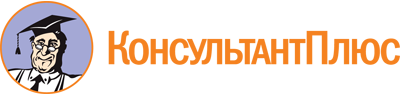 Распоряжение Правительства КБР от 08.04.2024 N 202-рп
<О проекте соглашения между Правительством Кабардино-Балкарской Республики и Ассоциацией волонтерских центров о развитии добровольчества (волонтерства) в Кабардино-Балкарской Республике>Документ предоставлен КонсультантПлюс

www.consultant.ru

Дата сохранения: 20.05.2024
 г. _______________"__" ________ 2024 г.ПравительствоКабардино-Балкарской РеспубликиАссоциацияволонтерских центровГлаваКабардино-Балкарской РеспубликиПредседательСовета Ассоциации__________________К.В. КоковМ.П.________________А.П. МетелевМ.П.